2018-2019 MEMBERSHIP APPLICATION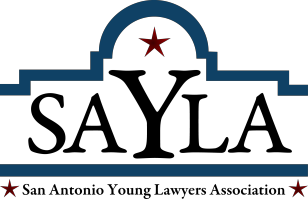 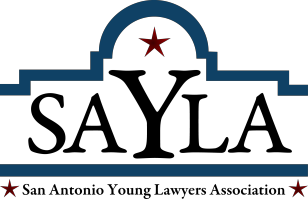 All potential SAYLA members are urged to visit the SAYLA website, http://www.sayla.org/membership to become a member. The SAYLA website is convenient, secure, and minimizes SAYLA's impact on the environment. In the event you do not wish to sign up online, please complete the following information, and please return this form to Jorge Mares at jmares@wattsguerra.com. Please include a check made payable to SAYLA in the amount indicated below.SEND NOTICE AND DUES TO:	Membership Status	DuesSan Antonio Young Lawyers Association 999 E. Basse Rd. Ste. 180 #142San Antonio, TX 78209 		Standard Dues	$60.00 		Solo Practitioner	$35.00 		Govt./Non-Profit Employee	$35.00 		Student One Year Membership	$25.00 		Student Three Year Membership	$50.00plus 		SAYLF Donation*	$10.00TOTAL DUE:	$ 	* The San Antonio Young Lawyers Foundation (SAYLF) is the charitable arm of the San Antonio Young Lawyers Association (SAYLA). Any contributions made to SAYLF are tax deductible. Please consult your tax professional.Check #:  			Cash: 	 	  	Credit card payments can be made at www.sayla.orgPlease contact Jorge Mares at jmares@wattsguerra.com if you have any questions. For more information on committee and volunteer opportunities, please visit our website, WWW.SAYLA.ORG.FIRST NAMEMIDDLE INITIALLAST NAMEEMPLOYERADDRESSCITY, STATE, ZIPWORK COUNTYRESIDENCE COUNTYPHONE NUMBERFAX NUMBERE-MAIL ADDRESSTEXAS BAR NO.YEAR LICENSEDDATE OF BIRTHLAW SCHOOLPRACTICE AREA(S)COMMITTEE PREFERENCE(S)(check as many as you desire) Social  Social COMMITTEE PREFERENCE(S)(check as many as you desire) Community Service Community ServiceCOMMITTEE PREFERENCE(S)(check as many as you desire) Professional Development Professional Development